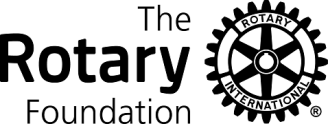 提出日：20　　年　　月　　日１　　                            　　　　　　          男　　　　女  　              生年月日 (西暦)                       　　　 　　　　　(満　      才)　　Eメール                           　　　　　　  　　　　　　　　　　　　　　　　　　　　　　　　 　住　所   〒                                  　　　　　　 　　　　　　　　　　　　　　　  　 　          　電　話                             　携帯番号　　　　　　　　　　                　　推薦クラブ名　　　　　　　　　　　　　　　　　　　　　　ロータリークラブ   　　　現在の身分（高校名、大学名、大学院名、社会人の場合の勤務先)　緊急の場合の連絡先（氏名、続柄、住所、電話番号） ２　履修課程・学位/受賞などについて。その経験がどのように将来につながると思いますか。３　この経験により、あなたの国際的価値観がどのように変わりましたか。ロータリー財団のビジョンである「世界の理解と親善と平和を推進する」ことにどのように貢献しましたか。４　親善大使として行った活動についての具体例。他の人に対して変化を与えることができましたか。自身が変化した具体的な事例がありましたか。 ５　友人や同僚や家族、また他の奨学生に対して、どのようにロータリー（財団）を紹介しましたか。６　ロータリー（財団）および派遣側/受入側ロータリアンは、親善大使としての成功のために、資料作りやトレーニングのためにどのように貢献しましたか。７　未来のロータリー地区奨学生に対して、海外生活、文化の違い、クラブを代表すること等について、経験者としてアドバイスしてあげて下さい。８　今後のロータリー（財団）の関わりについて。ロータリーやローターアクトのメンバーなったり、奨学金の候補者を推薦したり、地区大会に参加したり、と種々ロータリーと関わりを持ちたいと考えますか。９　可能であれば、あなたの親善活動または学業に携わっている光景を写した写真を添付して下さい。　　　　　　　　ロータリークラブ会長並びに会長エレクトとして、私達は、ここに当クラブがクラブの奉仕活動として本プログラムを終了したことを確認いたします。2020-21年度会長　　　　　　　　　　　　　　署名　　　　　　　　　　　　　　　20　　年　　月　　日2021-22年度会長　　　　　　　　　　　　　　署名　　　　　　　　　　　　　　　20　　年　　月　　日就学した教育機関の名称教育機関の場所（国、都市）専攻課程専攻課程における公式言語留学の開始日並びに終了日